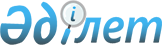 О внесении изменений в состав Консультативного комитета по электроэнергетике
					
			Утративший силу
			
			
		
					Решение Коллегии Евразийской экономической комиссии от 26 мая 2014 года № 75. Утратило силу распоряжением Коллегии Евразийской экономической комиссии от 24 февраля 2015 года № 9.

      Сноска. Утратило силу распоряжением Коллегии Евразийской экономической комиссии от 24.02.2015 № 9 (вступает в силу по истечении 10 календарных дней с даты его официального опубликования).      Коллегия Евразийской экономической комиссии решила:



      1. Внести в состав Консультативного комитета по электроэнергетике, утвержденный Решением Коллегии Евразийской экономической комиссии от 28 июня 2012 г. № 194, следующие изменения:



      а) включить в состав Консультативного комитета следующих лиц:

      б) исключить из состава Консультативного комитета Неганова Л.В., Шкарупу А.В. и Яковенко М.Е.;



      в) указать новую должность члена Консультативного комитета Борисова Юрия Алексеевича – начальник информационно-аналитического управления открытого акционерного общества «Россети».



      2. Настоящее Решение вступает в силу по истечении 30 календарных дней с даты его официального опубликования.      Председатель Коллегии

      Евразийской экономической комиссии         В. Христенко
					© 2012. РГП на ПХВ «Институт законодательства и правовой информации Республики Казахстан» Министерства юстиции Республики Казахстан
				от Республики Беларусьот Республики Беларусьот Республики БеларусьШатерник

Владимир Владимирович-генеральный директор Гродненского республиканского унитарного предприятия электроэнергетики «Гродноэнерго»от Республики Казахстанот Республики Казахстанот Республики КазахстанКоккозова

Калила Танатовна-директор Департамента по регулированию в сфере электро- и теплоэнергетики Агентства Республики Казахстан по регулированию естественных монополийЖурсунов

Рустам Манарбекович-исполнительный директор по правовым вопросам объединения юридических лиц «Казахстанская ассоциация организаций нефтегазового и энергетического комплекса «KAZENERGY» от Российской Федерацииот Российской Федерацииот Российской ФедерацииАфанасьев

Дмитрий Александрович-начальник департамента технологий параллельной работы открытого акционерного общества «Системный оператор Единой энергетической системы»Воронова

Евгения Владимировна-руководитель департамента методологии торговой деятельности и взаимодействия с органами власти Блока трейдинга открытого акционерного общества «Интер РАО» Лифшиц

Михаил Валерьевич–генеральный директор закрытого акционерного общества «Ротек»; 